Methode – Warm-UpKonfrontation mit bildernBerichten Sie uns von Ihren Ergebnissen! Ihr Feedback ist uns wichtig! Zur bestmöglichen Optimierung unserer Seite freuen wir uns über Ihre Rückmeldungen, Anmerkungen und Wünsche.
feelok@bw-lv.de 	Die Jugendlichen machen sich Gedanken über die symbolische Kraft von Bildern. Sie lernen diese zu hinterfragen, zu recherchieren und sich mich anderen Meinungen auseinanderzusetzen. 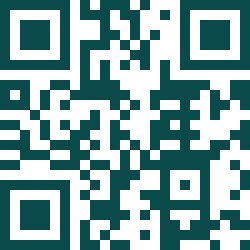 Zielgruppe: ab 10 JahrenWeitere Warm-Up-Ideenfinden Sie unter: feelok.de/warmup BeschreibungBeschreibungDauer:
20 minGruppe: 
beliebigMaterial:Kärtchen mit Bildern StuhlkreisDie Klasse bildet einen Stuhlkreis. Legen Sie in der Mitte des Kreises Kärtchen mit Bildern auf dem Boden aus. Solche Bilder können sie mithilfe der Bildsuche von Google (Lizenzeinstellung: Creative Common CC) oder mit Webdiensten wie shutterstock.com einfach gefunden werden, indem das entsprechende Stichwort, wie „Stress“, „Kiffen“, „Medien“ oder „Pille“ eingegeben wird. Jeder oder jede Schüler:in wählt gedanklich ein Kärtchen nach folgenden Kriterien aus:Was stimmt für mich? Was spricht mich an? Was spricht mich nicht an? Was stimmt für mich nicht? Was hat einen positiven/negativen Einfluss? Warum möchte ich dieses Bild wählen/nicht wählen?Anschließend werden aufgrund der Bilderwahl Gruppen gebildet. Die Jugendlichen beschreiben ihre Eindrücke und Gedanken, diskutieren in den Kleingruppen und suchen bei Bedarf auf feelok.de ergänzende Informationen zum Diskussionsthema. Zum Abschluss stellt jede Gruppe im Plenum das Bild und die eigenen Überlegungen vor. Die Klasse bildet einen Stuhlkreis. Legen Sie in der Mitte des Kreises Kärtchen mit Bildern auf dem Boden aus. Solche Bilder können sie mithilfe der Bildsuche von Google (Lizenzeinstellung: Creative Common CC) oder mit Webdiensten wie shutterstock.com einfach gefunden werden, indem das entsprechende Stichwort, wie „Stress“, „Kiffen“, „Medien“ oder „Pille“ eingegeben wird. Jeder oder jede Schüler:in wählt gedanklich ein Kärtchen nach folgenden Kriterien aus:Was stimmt für mich? Was spricht mich an? Was spricht mich nicht an? Was stimmt für mich nicht? Was hat einen positiven/negativen Einfluss? Warum möchte ich dieses Bild wählen/nicht wählen?Anschließend werden aufgrund der Bilderwahl Gruppen gebildet. Die Jugendlichen beschreiben ihre Eindrücke und Gedanken, diskutieren in den Kleingruppen und suchen bei Bedarf auf feelok.de ergänzende Informationen zum Diskussionsthema. Zum Abschluss stellt jede Gruppe im Plenum das Bild und die eigenen Überlegungen vor. Quelle: feelok.de/handbuchWeitere Methoden auf feelok - Lehrpersonen und Multiplikator:innenwww.feel-ok.ch, www.feel-ok.at, www.feelok.deQuelle: feelok.de/handbuchWeitere Methoden auf feelok - Lehrpersonen und Multiplikator:innenwww.feel-ok.ch, www.feel-ok.at, www.feelok.de